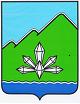 АДМИНИСТРАЦИЯ ДАЛЬНЕГОРСКОГО ГОРОДСКОГО ОКРУГАПРИМОРСКОГО КРАЯПОСТАНОВЛЕНИЕО внесении изменений в постановление администрации 
Дальнегорского городского округа от 18.09.2017 № 551-па 
«Об утверждении муниципальной программы 
«Развитие образования Дальнегорского городского округа» В соответствии с Федеральным законом от 06.10.2013 № 131-ФЗ «Об общих принципах организации местного самоуправления в Российской Федерации», на основании Закона Приморского края от 25.04.2019 № 479-КЗ «О внесении изменений в Закон Приморского края «О краевом бюджете на 2019 год и плановый период 2020 и 2021 годов», решения Думы Дальнегорского городского округа от 22.04.2019 № 263 «О внесении изменений в решение Думы от 07.12.2018 «О бюджете Дальнегорского городского округа на 2019 год и плановый период 2020 и 2021 годов», руководствуясь Уставом Дальнегорского городского округа, администрация Дальнегорского городского округаПОСТАНОВЛЯЕТ:Внести в постановление администрации Дальнегорского городского округа от 18.09.2017 № 551-па «Об утверждении муниципальной программы 
«Развитие образования Дальнегорского городского округа»»
следующие изменения: Муниципальную программу «Развитие образования Дальнегорского городского округа» изложить в новой редакции (прилагается).Разместить настоящее постановление на официальном сайте Дальнегорского городского округа в сети Интернет.г. Дальнегорск      №  ________И.о. Главы Дальнегорскогогородского округа                                    В.Н.Колосков